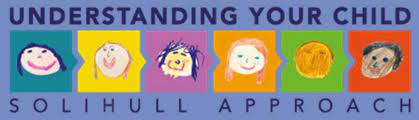 The Solihull Approach training has been available to staff in Stockport since 2006.We know there are A LOT of staff who have attended the training since then and are asking for a refresher.GOOD NEWS!We are running a refresher day!Wednesday 6th DecemberStopford HouseRoom 3-OThis is a Refresher Day for practitioners who completed the 2 Day Foundation training 12 months or more ago.The aim of the Refresher Day is to refresh knowledge of the Solihull Approach model and to keep moving theory into practice.
The Refresher Day includes: Update of baby brain development, review of the model, reflections on using the Solihull Approach, support systems and update of Solihull Approach developments.You can book your place on Learning Pool hereWe look forward to seeing lots of you there!Alternatively, if this is all new to you please book on The Solihull Approach 2 Day Foundation Training hereMany thanks,JenJennifer EllisonWorkforce Development Manager Early Help Lead07855174018jennifer.ellison@stockport.gov.uk